ЗАГОРОДНЫЕ ПОЕЗДКИ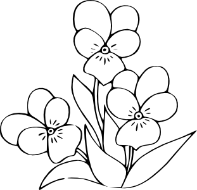 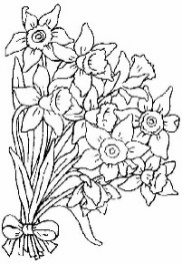 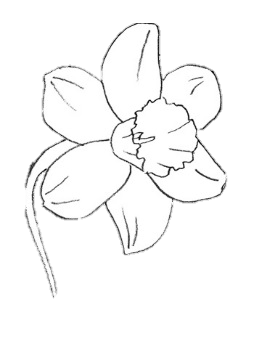 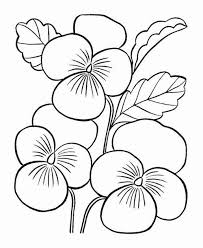 28 апреля – 9 мая 2018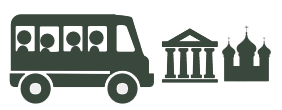 ДатаВремяОписаниеСтоимость28 апреля(Сб)10:00– Тур «Маленькая Швейцария» - Валдай!» с посещением музея колоколов и Иверского монастыряБронирование: +7 905 290 86 86; info@visitnovgorod.ruОрганизатор тура: туристическая фирма «Береста Трэвел»Взрослые – 1 250 руб.,Дети до 16 лет - 1050 руб.29 апреля(Вс)8:00– Экскурсионная поездка в г. Валдай — Жемчужину Новгородского края с посещением музейного колокольного центра и Иверского монастыряБронирование: +7 905 290 86 86; info@visitnovgorod.ruОрганизатор тура: туристическое агентство «Стиф»Взрослые –1150 руб., Дети до 16 лет – 1070 руб.1 мая(Вт)8:00– Экскурсионная поездка в г. Старая Русса с посещением дома-музея Ф. М. Достоевского, «Усадьбы средневекового рушанина», парка-курорта Бронирование: +7 905 290 86 86; info@visitnovgorod.ru Организатор тура: туристическое агентство «Стиф»Взрослые – 1150 руб.,Для детей – 1100 руб.1 мая(Вт)9:00– экскурсия «В краю Святых озер. Валдай» с посещением музея колоколов и Иверского монастыряБронирование: +7 905 290 86 86; info@visitnovgorod.ruОрганизатор тура: туристическое агентство «Волхва»Взрослые – 1200 руб.,Дети до 16 лет - 1150 руб.дети до 7 лет бесплатно1 мая(Вт)10:00– экскурсия в г. Валдай с посещением филиала музея-заповедника – Музейного колокольного центра и Иверского монастыря Бронирование: +7 (816 2) 90 93 92, +7 921 730 93 92Полный – 1200 руб., льготный – 1000 руб., дошкольники – 930 руб.9 мая (Ср)10:00Ко Дню Великой Победы!«Немеркнущий подвиг народа!» – экскурсия в г. Старая Русса с посещением филиала музея-заповедника – Музея Северо-Западного фронта и Старорусского краеведческого музеяБронирование: +7 (816 2) 90 93 92, +7 921 730 93 92Взрослые – 1100 р., льготный – 880 р.,дошкольники – 740 р.